                                                                                                                                                                                       Decreto n. 22 /2023Consiglio di Stato in Sede GiurisdizionaleTerza Sezione IL PRESIDENTE F.F.VISTI i decreti del Presidente della III Sezione del Consiglio di Stato, relativi alla composizione dei Collegi giudicanti per l’anno 2023;  VISTO il Protocollo d’Intesa tra la Giustizia Amministrativa, nella persona del Presidente del Consiglio di Stato, l’Avvocatura dello Stato, il Consiglio Nazionale Forense, il Consiglio dell’Ordine degli Avvocati di Roma e le Associazioni specialistiche degli avvocati amministrativisti, sottoscritto il 10 gennaio 2023;RITENUTO di adottare misure precauzionali in occasione dello svolgimento della camera di consiglio e dell’udienza pubblica della III Sezione in data 30 marzo 2023; DECRETANon sono previste le chiamate preliminari.Le cause per le quali non sia pervenuta alcuna richiesta di passaggio in decisione senza discussione, ovvero per le quali l’istanza sia stata presentata soltanto da alcune delle parti costituite, saranno chiamate in ordine di ruolo secondo le seguenti fasce orarie differenziate.La camera di consiglio del 30 marzo 2023 avrà inizio alle ore 09:00Ore 09:00 	ordine ruolo   1 - N.R.G.     2074/2023	ordine ruolo   2 - N.R.G.     2080/2023	ordine ruolo   3 - N.R.G.     2154/2023 	ordine ruolo   4 - N.R.G.     2184/2023 	ordine ruolo   5 - N.R.G.     2206/2023 	ordine ruolo   6 - N.R.G.     2255/2023	ordine ruolo   7 - N.R.G.     1399/2023	ordine ruolo   8 - N.R.G.     2039/2023	ordine ruolo   9 - N.R.G.     2149/2023 	ordine ruolo 10 - N.R.G.     2323/2023 	Ore 10:00ordine ruolo 11 - N.R.G.    2442/2023	ordine ruolo 12 - N.R.G.    2445/2023    	ordine ruolo 13 - N.R.G.    2059/2023   	ordine ruolo 14 - N.R.G.    2150/2023   	ordine ruolo 15 - N.R.G.    2183/2023   	ordine ruolo 16 - N.R.G.    2229/2023   	ordine ruolo 17 - N.R.G.    2310/2023    	ordine ruolo 18 - N.R.G.    2339/2023 (chiamata congiuntamente per connessione 31)     ordine ruolo 31 - N.R.G.     2478/2023     ordine ruolo 19 - N.R.G.    2105/2023   	ordine ruolo 20 - N.R.G.    2193/2023                Ore 11:00	ordine ruolo 21 - N.R.G.     2222/2023	ordine ruolo 22 - N.R.G.     2256/2023      ordine ruolo 23 - N.R.G.     2287/2023       ordine ruolo 24 - N.R.G.     2409/2023     ordine ruolo 25 - N.R.G.     5633/2015      ordine ruolo 26 - N.R.G.     211/2021      ordine ruolo 27 - N.R.G.     995/2016     ordine ruolo 28 - N.R.G.     9923/2022     ordine ruolo 29 - N.R.G.     9637/2022     ordine ruolo 30 - N.R.G.     5406/2021  L’udienza pubblica del 30 marzo 2023 avrà inizio alle ore 12.15Ore 12:15     ordine ruolo   1 - N.R.G.   539/2018     ordine ruolo   2 - N.R.G.   9182/2020      ordine ruolo   3 - N.R.G.   9357/2020      ordine ruolo   4 - N.R.G.   10525/2021      ordine ruolo   5 - N.R.G.   211/2022      ordine ruolo   6 - N.R.G.   9110/2021      ordine ruolo   7 - N.R.G.   9144/2021     ordine ruolo   8 - N.R.G.   9650/2021     ordine ruolo   9 - N.R.G.   10454/2021      ordine ruolo 10 - N.R.G.   8910/2022      ordine ruolo 11 - N.R.G.   3745/2019      ordine ruolo 12 - N.R.G.  10062/2021      ordine ruolo 13 - N.R.G.  604/2022     ordine ruolo 14 - N.R.G.  2531/2022 (chiamata congiuntamente per connessione 15)     ordine ruolo 15 - N.R.G.   2643/2022      ordine ruolo 16 - N.R.G.   3007/2022         ordine ruolo 17 - N.R.G.   6527/2018       ordine ruolo 18 - N.R.G.   7846/2018      ordine ruolo 19 - N.R.G.   8440/2021      ordine ruolo 20 - N.R.G.   8782/2021      ordine ruolo 21 - N.R.G.   511/2022   Sarà in ogni caso dato atto a verbale delle cause per le quali vi sia stata la presentazione della richiesta di passaggio in decisione senza discussione.Potrà essere eccezionalmente autorizzata la chiamata delle cause anteriormente rispetto al relativo numero di ruolo, al solo scopo di chiederne il passaggio in decisione senza discussione orale, a condizione che siano presenti tutti i difensori delle parti e previo consenso delle altre parti in attesa. In relazione alle disposizioni del Segretario Generale della Giustizia Amministrativa finalizzate al contenimento degli assembramenti in funzione di prevenzione del contagio, si precisa che in nessun caso sarà consentita la presenza contestuale nell’aula di udienza di più di 20 persone, compresi i componenti del Collegio giudicante e il personale di Segreteria, provvedendosi in caso di eccessivo afflusso a scaglionare l’accesso in aula secondo l’ordine di chiamata delle cause.          Roma, 28 marzo 2023                                                             Il Presidente f.f                                                                                                       F.to Pierfrancesco Ungari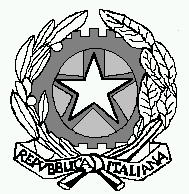 